Организационный момент Актуализация знаний- На прошлом уроке вы знакомились с царством грибов. Познакомились с разновидностями и строением грибов, научились различать съедобные и несъедобные грибы.- Правильно?-Да- Давайте с вами по описанию узнаем гриб.У этих грибов шляпки бывают и красными, и желтыми, и бурыми, и лиловыми. (Сыроежки)Какой гриб называют царем грибов? (Белый)Какими грибами лечатся лоси? (Мухоморами)Какие грибы растут дружными семейками на пнях? (Опята)Какой гриб появляется после дождя и выглядит как простой белый шарик? (Дождевик)- Молодцы, - Из каких частей состоит гриб? (Шляпка, ножка, грибница)-Для чего нужны грибы лесу? (Они разрушают органические вещества, которые скопились в отмерших растениях и трупах животных, превращают их в простые неорганические, которые снова возвращаются в почву и служат питательной средой для новых растений.)- Назовите съедобные и несъедобные грибы.- Но есть еще одна группа животных, без которых не может существовать природа, а вот какая, вы мне ответите сами, я вам загадаю загадки, и полученные ответы объединим в одну большую группу.Самоопределение деятельности 1.Над цветком она летала,И пыльцу из цветка собирала.Полосатая она.И зовут её... Ответ: ПчелаНа большой цветной ковёрСела эскадрилья — То раскроет, то закроет Расписные крылья. Ответ: БабочкиВосемь ног. Как восемь рук, Вышивают шёлком круг. Мастер в шёлке знает толк. Покупайте, мухи, шёлк! Ответ: Паук- В какую группу можно отнести этих животных? (Насекомые)- Откройте учебник на странице 90, как вы думаете, о чем мы будем говорить сегодня на уроке? (о разнообразии насекомых, различием от других животных, о стадиях развития насекомых.)- Итак, сегодня мы с вами поговорим о разнообразии насекомых, различии от других животных, о стадиях развития. - А каких насекомых вы встречали дома? на улице? в лесу?- Какой опознавательный признак отличает насекомых от других групп животных? (6 ног)- Правильно, но более подробно мы рассмотрим бабочку, стрекозу, паук, проведем сравнительный анализ развития бабочки и стрекозы, рассмотрим отличия паука от других насекомых.- Удивительный цветок:Жёлтый, красный лоскуток!А по краю – кружева.Ой! С усами голова!Вот так чудо-чудеса:Это бабочка краса!Летняя красавицаОчень всем нам нравится!-Каких бабочек вы знаете? (Ответы обучающихся)-А вы знаете откуда появились бабочки? Я предлагаю послушать легенду о рождении бабочки: Когда-то богиня цветов Флора решила сделать богу Зевсу подарок: она взяла чистоту раннего утра, свежесть горного ручья, хрустальный блеск утренней росы, красоту и благоуханье всех земных растений и создала цветок, равного которому не было на всем белом свете. Бог Зевс, увидев такой великолепный подарок, не удержался и поцеловал нежные лепестки. И – о чудо! – цветок оторвался от стебля и полетел. Так, по древнегреческой легенде, появились бабочки!..- Из чего, по легенде появилась бабочка? (Бабочка появилась из цветка)- Молодцы, а кто знает, как называется самая большая бабочка в мире? -  Совка агриппина - самая большая ночная бабочка на свете и самая большая в принципе. Размах ее крыльев составляет до 28-29 сантиметров в зависимости от экземпляра, а в далеком 1934 году в Бразилии была поймана особь, у которой данный параметр габаритов составил 30,8 сантиметра!- Откройте учебник на странице 90 и прочитайте названия бабочек про себя.-Прочитали? Кто еще изображен на рисунке? (паук крестовик, жужелица, муравьи, пчела, стрекоза, голубянка, шмель, кузнечик.)-Правильно, скажите, каких насекомых человек приручил, и смог использовать в промышленных целях?  (пчела, шмель, муравей.)- Правильно, давайте с вами просмотрим видео и ответим на вопросы1 Могут ли эти насекомые существовать поодиночке?2 Чем похожи эти насекомые между собой? (трудолюбивы, живут колонами, имеют разделение должностей)3 С кем еще можно сравнить пчел и муравьев в природе?(Человек )Ответы обучающихся.Физкультминутка. А часы идут, идут Тик-так, тик-так, В доме кто умеет так? Это маятник в часах, Отбивает каждый такт (Наклоны влево-вправо.) А в часах сидит кукушка, У неё своя избушка. (Дети садятся в глубокий присед.) Прокукует птичка время, Снова спрячется за дверью, (Приседания.) Стрелки движутся по кругу. Не касаются друг друга. (Вращение туловищем вправо.) Повернёмся мы с тобой Против стрелки часовой. (Вращение туловищем влево.) А часы идут, идут, (Ходьба на месте.) Иногда вдруг отстают. (Замедление темпа ходьбы.) А бывает, что спешат, Словно убежать хотят! (Бег на месте.) Если их не заведут, То они совсем встают. (Дети останавливаются.)- А кто из представителей, изображенных в книге, размножается в воде? (Стрекоза)-Правильно, это стрекоза.Стрекозы (лат. Odonata) — отряд хищных, хорошо летающих насекомых. Крупные с подвижной головой, большими глазами, короткими щетинковидными усиками, четырьмя прозрачными крыльями с густой сетью жилок и удлинённым стройным брюшком. К августу 2013 года учёными описано 6650 видов, включая 608 ископаемых видов, большинство из которых обитает в тропиках и влажных субтропиках. В России стрекозы широко распространены по всей территории страны (за исключением засушливых областей), фауна насчитывает около 150 видов. Интересный факт в процессе размножения у этих обителей. Личинки стрекозы являются  -хищниками, они питаются головастиками и мальками рыб, но сами являются деликатесом для взрослой особи рыб.  -Откройте страницу 92, и давайте проанализируем стадии развития бабочки и стрекозы.- Сколько стадий развития у бабочки? (4), у стрекозы (3)-Где размножается бабочка? (на травянистых растениях), а стрекоза (в воде)-Какая стадия развития отсутствует у стрекозы? (у стрекозы нет куколки)- Молодцы. Итак, мы с вами познакомились с шестиногими представителями живой природы. Узнали интересные факты о насекомых, провели сравнительный анализ жизни пчел и муравьев, выявили отличительный признак насекомых,  познакомились и нашли отличия между стадиями развития стрекозы и бабочки.- Но есть еще одна группа насекомых, по описанию(характеристике) вам нужно определить о ком едет речь в тексте.- Безжалостные убийцы, Поймав жертву в шелковые сети, они впрыскивают ей смертоносный яд. На брюшке есть маленькие бугорки – путинные бородавки, из них выделяется жидкость, застывающая на воздухе в виде нити. Некоторые виды ткут из нити - коконы – для откладывания яиц. Иногда нить служит лестницей для спуска и подъема. Или «самолетом» ветер подхватывает нить и переносит в другое место. Нити бывают очень прочными. Жители Южной Америки сооружают из ветвей раму, маскируют листьями и оставляют на ночь в лесу. У этого представителя 4 пары ног. Тело  всегда имеет 2 составные части: головогрудь и брюшко, то количество их глаз, в зависимости от вида пауков, может варьироваться от 2 до 12, но чаще бывает 8 глаз.К утру в раме бывает готовая сеть, такая надежная, что ей можно ловить рыбу. Все представители питаются насекомыми, часто вредными. Уничтожая их, они приносят пользу человеку. На зиму они забираются в укромные места и впадают в оцепенение. - Правильно, это паук. Это единственные представители, которых не относят к насекомых. Самый большой паук мире обитает в Австралии,известен также как гигантский крабовый паук, поскольку ноги у него искривлены наподобие ног краба. За пристрастие к деревянным постройкам их также называют гигантскими древесными. Строение ног позволяет представителям данного семейства забираться в узкие места (в расщелины, под кору деревьев, между бревнами и т. д.).В длину крупные особи достигают 30,5 см с учетом размера ног. Окраска обычно покровительственная — серая или светло-коричневая, но у многих видов есть белые, черно-белые или красноватые пятна. На ногах довольно сильно заметны шипы, но остальная часть туловища пушистая.- Чем отличаются пауки от других насекомых? (У насекомых 6 ног, а у пака 8 ног.)- Сегодня мы познакомились с классом насекомых, рассмотрели некоторых представителей.Рефлексия-Что вам показалось наиболее интересным на уроке? (ответы обучающихся)Подведение итогов-  Какого называют насекомыми? (Животные, имеющие 6 ног)-  С какими представителями вы сегодня познакомились? (Бабочка, паук, стрекоза, муравьи, пчела)-  Что нового вы узнали  о них? (Ответы обучающихся)-  Какого представителя не относят к насекомым? (Паук)- Что происходит с пауками осенью? (впадают в оцепенение)-  Почему не надо ловить насекомых? (потому что многие из них приносят пользу человеку)- Давайте подведем итог нашего сегодняшнего занятия. Итак, шестиногими мы называем насекомых, а восьминогими – пауков. Постепенное исчезновение насекомых – одно из осенних явлений в живой природе                 Самоанализ урока во 2 классе.Ц ели урока правильны и обоснованы с учетом программных требований, содержания материала, уровня знаний и умений учащихся, с прогнозом на конечный результат. Формы работы фронтальная и индивидуальная. Фронтальная работа выбрана так как фронтально объясняла новый материал, а индивидуальная работа была выбрана так как выполняли задания на закрепление изученного материала. Цель урока поставлена детьми с помощью дополнительных заданий и наводящих вопросов учителя. Цель урока достигнута полностью, так как учащиеся выполнили все запланированные задания.Урок полностью соответствует цели и типу. Все этапы логически взаимосвязаны, один этап вытекает из другого. Все время урока распределено целесообразно. Начало урока – повторение предыдущего материала и проверка домашнего задания. Так же подобрано задание, выполнение которого подвело детей к определению цели урока. В конце урока была проведена рефлексия урока. Перед началом урока подготовила кабинет к уроку разместила на доске необходимый дополнительный материал.Содержание урока соответствует требованиям программы. Основная идея урока была познакомить детей с насекомыми и пауками.Отбор методов, приемов и средств обучения произведен с учетом темы, цели урока, возможностями класса, учебно – материальной базы. На уроке целесообразно использовались фронтальный и индивидуальный методы. Мной была организована самостоятельная работа учащихся (разные виды самостоятельных работ, разной степени сложности, вариативность и индивидуальный подход к каждому ребенку, был проведен инструктаж к каждому заданию). Моя педагогическая техника была соответствующей (обычный темп речи, дикция, эмоциональность и точность использования специальной терминологии, личностное общение).На протяжении всего урока у детей была хорошая активность и работоспособность учащихся. В начале урока детей замотивировала на работу с помощью дополнительного материала. В середине урока, когда у детей начала падать работоспособность была проведена физкультминутка, и дети продолжили работу в нормальном темпе. Детям был интересен урок так как им было интересна эта тема урока. Дети владеют рациональными приемами работы на уроке (поднимают руку для ответа, пытаются отвечать полным ответом). Учащиеся выполняют единые требования, но некоторые ученики выполняют дополнительные задания повышенного уровня. Навыки самоконтроля у младших школьников развиты частично. Учащиеся не всегда соблюдают культуру межличностных отношений (перебивают друг друга). Реакция на оценку учителя адекватная.В заключении урока проводилась, и рефлексия деятельности учащихся на уроке, в форме вопрос – ответ. Также проведен тест на проверку усвоения нового материала. Я считаю, что цель урока достигнута в большей степени. По результатам проведенного теста все учащиеся поняли тему урока.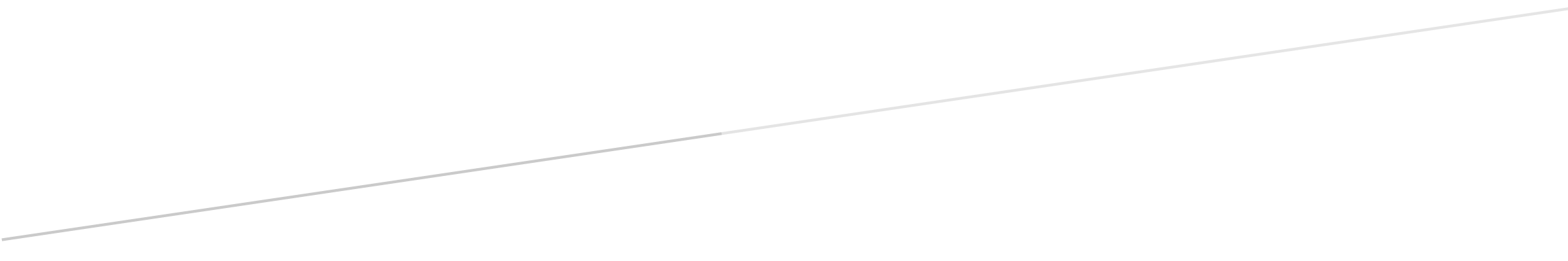 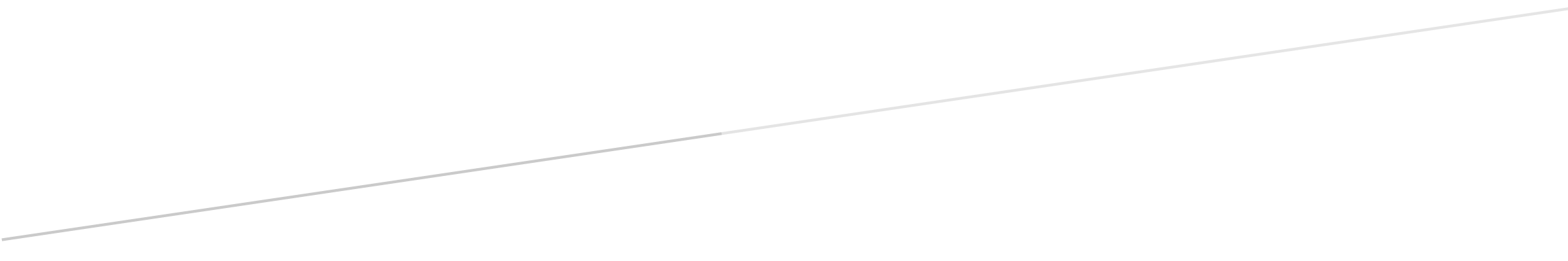 